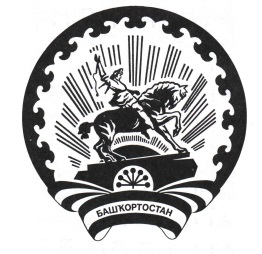 РЕШЕНИЕ«08»   июня    2023 г.					                              № 66/1-5с. СтаросубхангуловоО досрочном прекращении полномочий члена участковой избирательной комиссии избирательного участка № 1631 с правом решающего голоса Мурзагильдина Р.Р.Рассмотрев заявление члена участковой избирательной комиссии № 1631 Мурзагильдина Рамиса Рамилевича, в соответствии с п.6 ст. 29 Федерального закона «Об основных гарантиях избирательных прав и права на участие в референдуме граждан Российской Федерации» и частью 2 ст. 29 Кодекса Республики Башкортостан о выборах, территориальная избирательная комиссия муниципального района Бурзянский район Республики Башкортостан, на которую постановлением Центральной избирательной комиссии Республики Башкортостан от 17 мая 2023 года № 20/31-7 возложены полномочия по подготовке и проведению выборов депутатов Совета муниципального района Бурзянский район Республики Башкортостан, от 17 мая 2023 года № 20/98-7 возложены  полномочия по подготовке и проведению выборов депутатов Советов сельских поселений муниципального района Бурзянский район Республики Башкортостан решила: 1. Освободить Мурзагильдина Рамиса Рамилевича от обязанностей члена участковой избирательной комиссии избирательного участка № 1631 с правом решающего голоса до истечения срока полномочий.2. Настоящее решение направить в участковую избирательную комиссию избирательного участка № 1631. Разместить на сайте территориальной избирательной комиссии муниципального района Бурзянский район Республики Башкортостан.3. Контроль за исполнением данного решения возложить на председателя комиссии Уразаева С.С.Председатель территориальной избирательной комиссии         					     С.С. УразаевСекретарь территориальной избирательной комиссии                                         		     Л.З. Гайсинам.п.ТЕРРИТОРИАЛЬНАЯ ИЗБИРАТЕЛЬНАЯ КОМИССИЯ МУНИЦИПАЛЬНОГО РАЙОНА БУРЗЯНСКИЙ РАЙОН РЕСПУБЛИКИ БАШКОРТОСТАНБАШҠОРТОСТАН РЕСПУБЛИКАҺЫБӨРЙӘН РАЙОНЫМУНИЦИПАЛЬ РАЙОН ТЕРРИТОРИАЛЬ ҺАЙЛАУ КОМИССИЯҺЫ